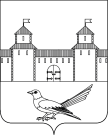 от 31.03.2017 № 533-пО присвоении  адреса объекту незавершенного строительства 	Руководствуясь статьей 16 Федерального закона от 06.10.2003 №131-ФЗ «Об общих принципах организации местного самоуправления в Российской Федерации», постановлением Правительства Российской Федерации от 19.11.2014 №1221 «Об утверждении Правил присвоения, изменения и аннулирования адресов», статьями  32, 35, 40 Устава  муниципального образования Сорочинский городской округ Оренбургской области, постановлением администрации Сорочинского городского округа Оренбургской области от 01.07.2016 №1046-п «Об утверждении Положения о порядке присвоения, изменения и аннулирования адресов на территории Сорочинского городского округа Оренбургской области», договором купли-продажи земельного участка от 12.08.2013, зарегистрированным Федеральной службой Государственной регистрации, кадастра и картографии по Оренбургской области от 02.09.2013, выпиской из единого государственного реестра недвижимости об основных характеристиках и зарегистрированных правах на объект недвижимости от 24.03.2017 №56/000/014/2017-2484,  техническим планом объекта незавершенного строительства от 12.03.2017 и поданным  заявлением через МКУ «МФЦ» г. Сорочинска  от16.03.2017, администрация Сорочинского городского округа Оренбургской области  постановляет: Присвоить объекту незавершенного строительства, общей площадью  210,8кв.м., расположенному в границах земельного участка с кадастровым номером 56:45:0102051:89, почтовый адрес: Российская Федерация, Оренбургская область, г. Сорочинск,  ул. Багратиона, № 1.Контроль за исполнением настоящего постановления возложить на главного архитектора муниципального образования Сорочинский городской округ Оренбургской области   Крестьянова А.Ф.Настоящее постановление вступает в силу со дня его подписания и подлежит размещению на Портале муниципального образования Сорочинский городской округ Оренбургской области.Глава муниципального образования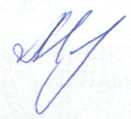 Сорочинский городской округ                                              Т.П. Мелентьева	Разослано: в дело, Управлению архитектуры, заявителю, прокуратуре, Кузнецову В.Г.Администрация Сорочинского городского округа Оренбургской областиП О С Т А Н О В Л Е Н И Е 